Accelerated Motion LabProblem: Determine the acceleration of the dynamics cart.Materials:Dynamics Cart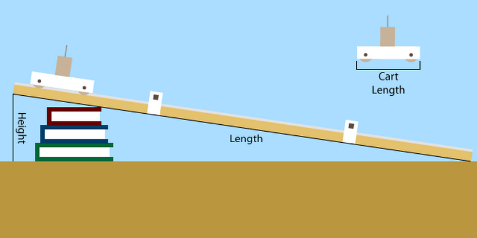 Ticker TimerRampProcedure:	Set up the ramp at an angle of approximately 15o angle.Place the puck at the top of the ramp.Set the timer to 1/10 s and press the pedal.Plug in the vacuum pump and release the puck.Measure the distances between the dots on the tape and record in the table.Observations: (2)Sketch a graph of position vs time and identify the shape of the graph. (2)Analysis:What function of t would have to be graphed to produce a linear position time graph? (1)Using your initial table of values, create a second table of values that will allow you to create a linear graph. (2)Sketch a graph of the data from the table. (2)Determine the slope of the line of best fit.  Be sure to include the units of the slope. (1)Using your line of best fit determine the acceleration of the car. Be sure to include the units! (3)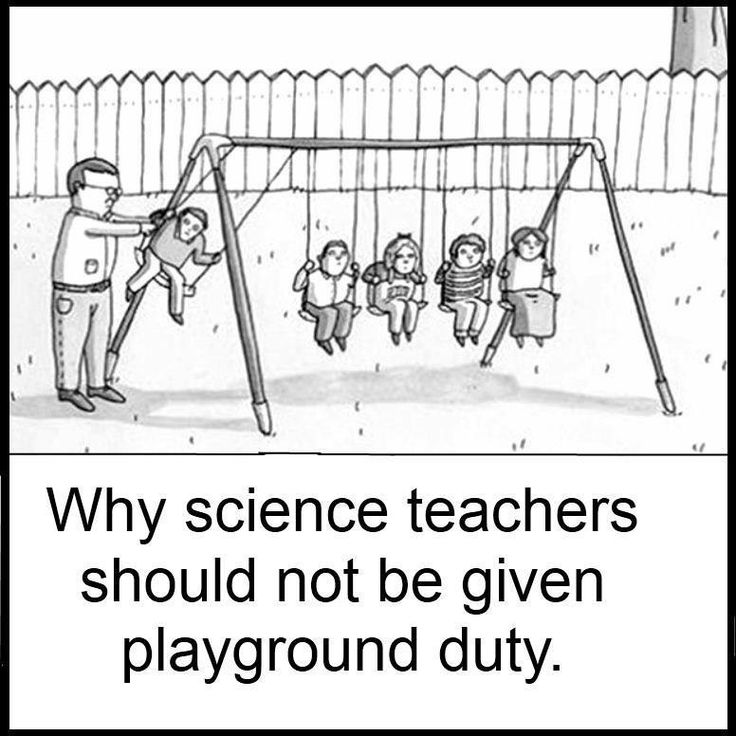 DotTime (s)Displacement (cm) 1020.1030.2040.3050.4060.5070.6080.7090.80100.90DotDisplacement (cm) 12345678910